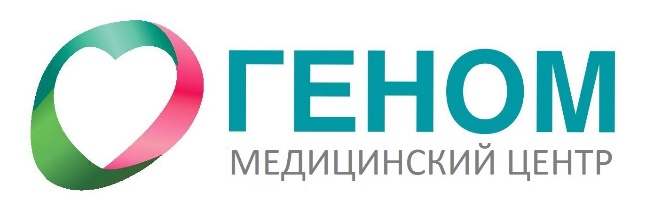 Прайс-лист на 1 января 2020гИсполнительный директор 
ООО «Геном-Дон»
Спитковская А.Д.
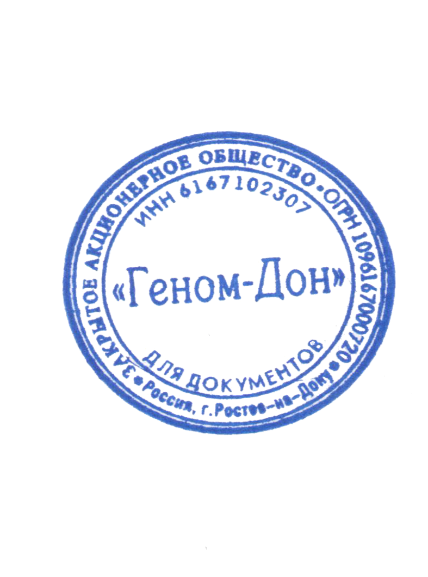 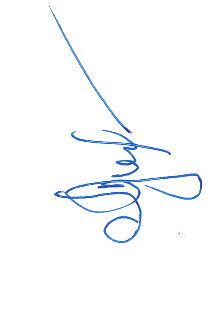 -------------------------- АртикулНоменклатураПлатные АртикулНоменклатураRUB АртикулНоменклатураЦена04. АКУШЕРСТВО4.1.Амбулаторный приемВ01.001.001.006Консультативный приём семейной пары у акушера-гинеколога1 700,00В01.001.001.001Консультативный приём семейной пары у акушера-гинеколога – главный врач, кмн2 000,00В01.001.004Консультация врача акушера-гинеколога по беременности1 500,0005. МНОГОПРОФИЛЬНОЕ ОТДЕЛЕНИЕ4 390,005.1.Амбулаторный прием2 000,00В01.002.001Консультация врача аллерголога-иммунолога д.м.н.2 000,00B01.003.001Консультация врача анестезиолога1 000,00B01.003.002Консультация врача анестезиолога повторная800,00B01.006.001Прием (осмотр, консультация) врача-генетика первичный1 400,00B01.005.001Прием (осмотр, консультация) врача-гематолога первичный1 500,00B01.047.001Прием (осмотр, консультация) врача-терапевта первичный1 200,00B01.058.001Прием (осмотр, консультация) врача-эндокринолога первичный1 400,00B01.006.002Прием (осмотр, консультация) врача-генетика повторный1 400,00B01.005.002Прием (осмотр, консультация) врача-гематолога повторный1 000,00B01.047.002Прием (осмотр, консультация) врача-терапевта повторный1 000,00B01.058.002Прием (осмотр, консультация) врача-эндокринолога повторный1 400,00B01.070.009.005Прием (тестирование, консультация) медицинского психолога первичный1 500,00В01.070.010Прием (тестирование, консультация) медицинского психолога повторный1 000,00B01.058.002Прием эндокринолога высшей категории1 500,00